下一站，___。系送舊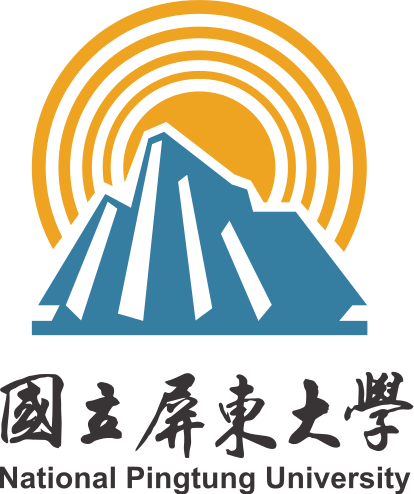 110級系送舊活動企劃書應用化學系系學會提案人:蔡俊鴻中華民國　110　年　3 月　　　日目       錄一、活動動機	3二、活動目的……………………………………………………………3三、活動對象	3四、活動名稱	3五、活動時間	3六、活動地點	3七、辦理單位	3八、活動計畫人…………………………………………………………4九、報名方式	4十、活動架構	4十一、執行說明	4十二、活動流程表	5十三、工作說明及人力配置表	6十四、活動細流…………………………………………………………6十五、經費預算	7十六、使用器材…………………………………………………………8十七、宣傳計劃	8十八、預期效益	8十九、防疫措施…………………………………………………………8二十、附件	8活動動機時光荏苒，轉眼間四年時光，如同搭乘火車即將抵達終點站。霎時間，過往的回憶歷歷在目，所有的歡笑、淚水，也即皆在此畫下句點。畢業，並不結束；相反的，而是另一個新的開始。回首過往，能留下的又是多少，時間不因你的佇足而停止前進。相反地，他依舊悄然無聲，順著時節的變化，不知不覺地溜走...活動主題以軌道、火車的形式做延伸及發揮，如同列車般緩慢地到達終點。願學長姊們都能在各自領域自由展翅高飛。活動目的主軸以歡送大四學長姊畢業，並藉由晚會活動形式，有精彩表演活動和趣味遊戲環節。串聯四年的活動照片剪影，有如走進時光隧道般，「送」舊不單單只有歡送離別，更多的是歌「頌」，歌頌學長姐四年為系上一點一滴的付出。沒有前人的努力，也沒有後輩的我們現有看到的狀況及環境。活動對象應用化學系系上學生全體及師長。四、活動名稱下一站，_____。系送舊活動時間2021年5月24日 17:30~21:15。活動地點民生校區學生餐廳地下室。辦理單位	  指導單位：學生活動發展組。 主辦單位：112、113級應用化學系系學會 。活動計畫人總召:蔡俊鴻 0907-267-028。副召:鍾秉彣 0965-396-109。報名方式網路線上表單填寫報名。活動架構執行說明活動流程表工作說明及人力配置表活動細流經費預算使用器材宣傳效果十八、預期效益十九、防疫措施入口處及報到處量體溫及酒精消毒。除了用餐交流時間外，口罩須全程穿戴。二十、附件附件一、報名表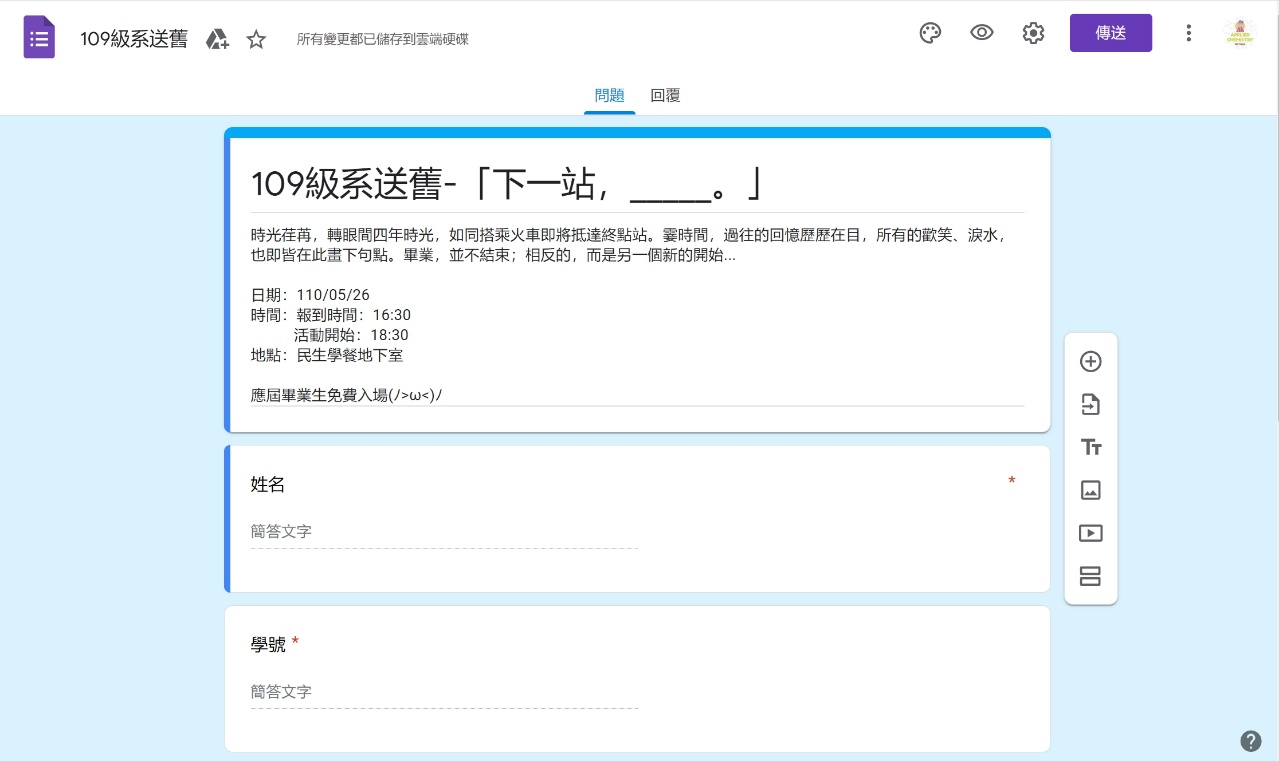 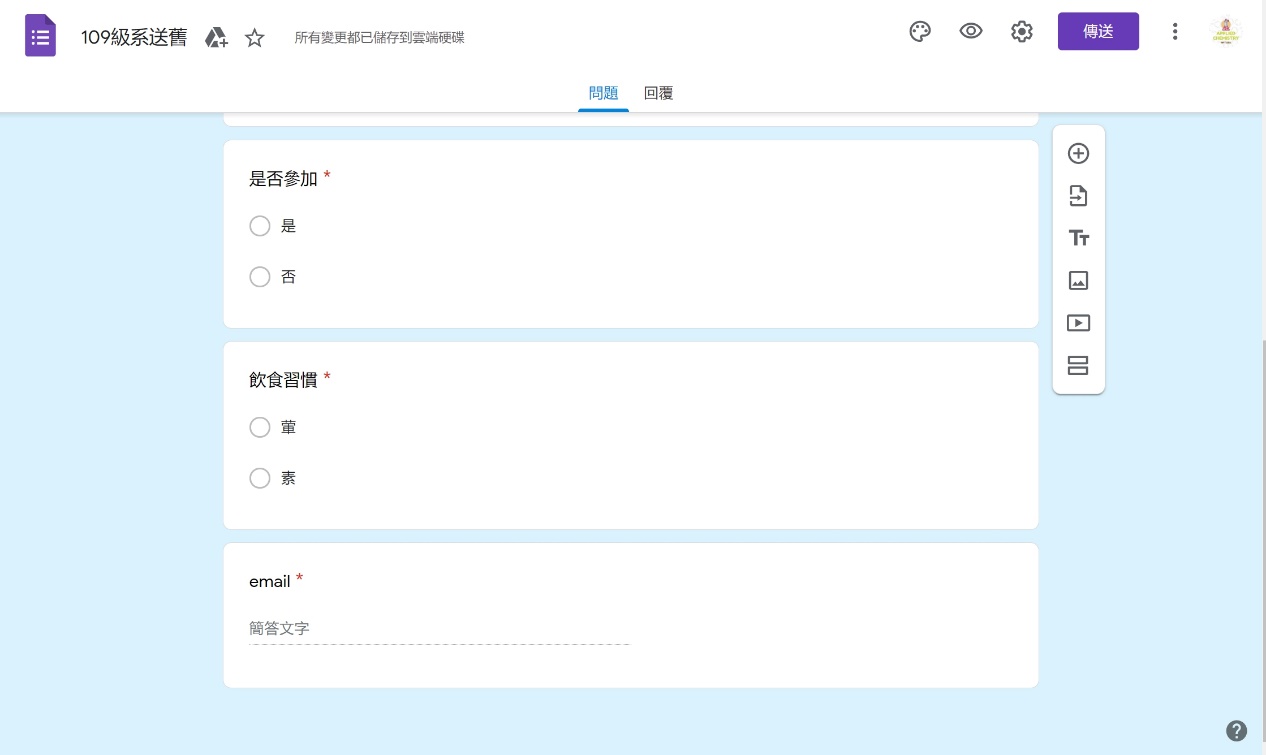 附件二、活動空間配置圖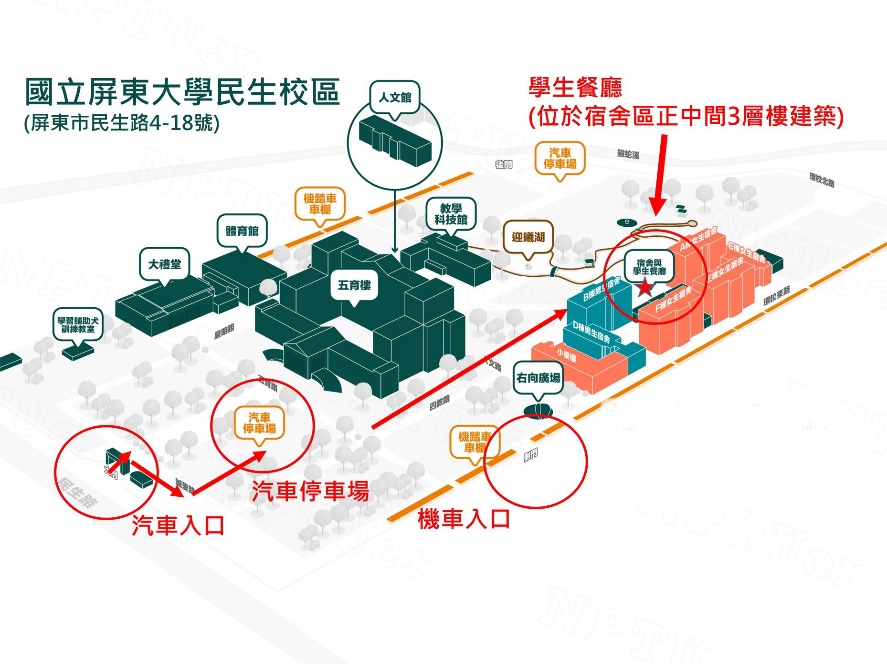 附件三、社團活動健康調查聲明書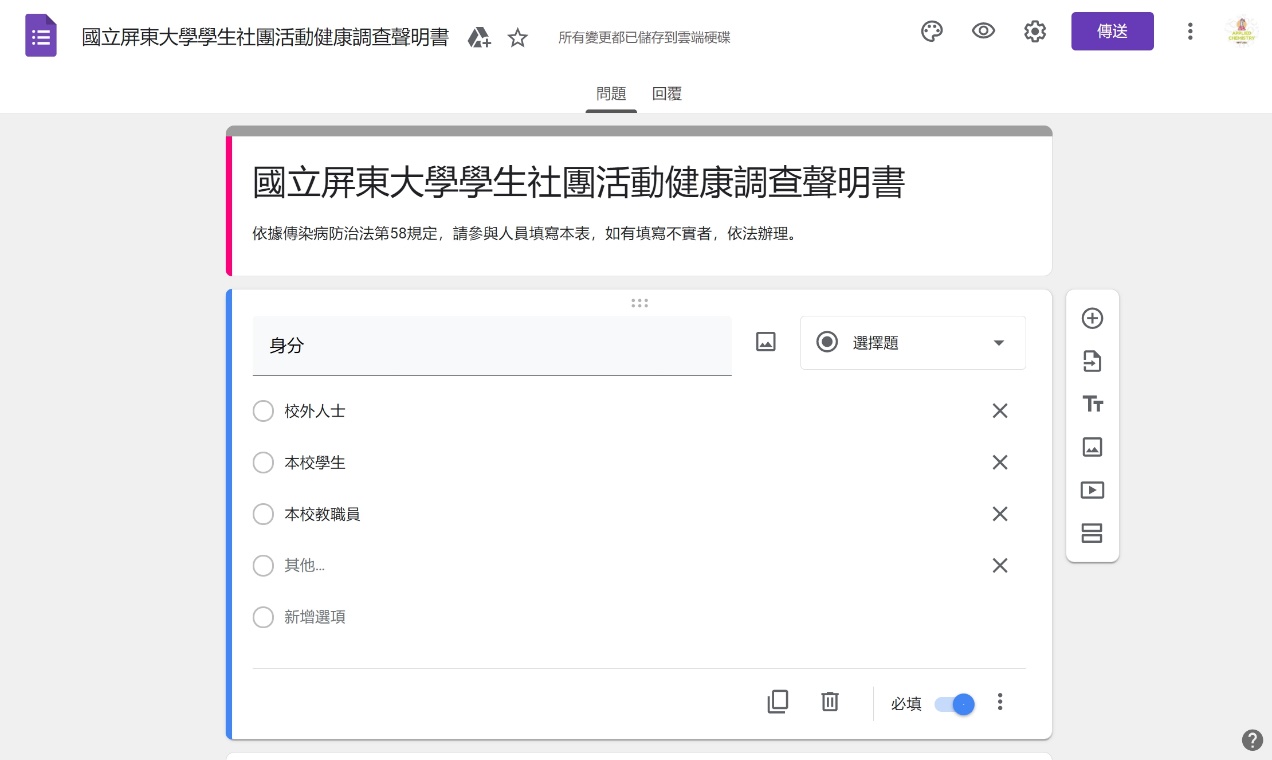 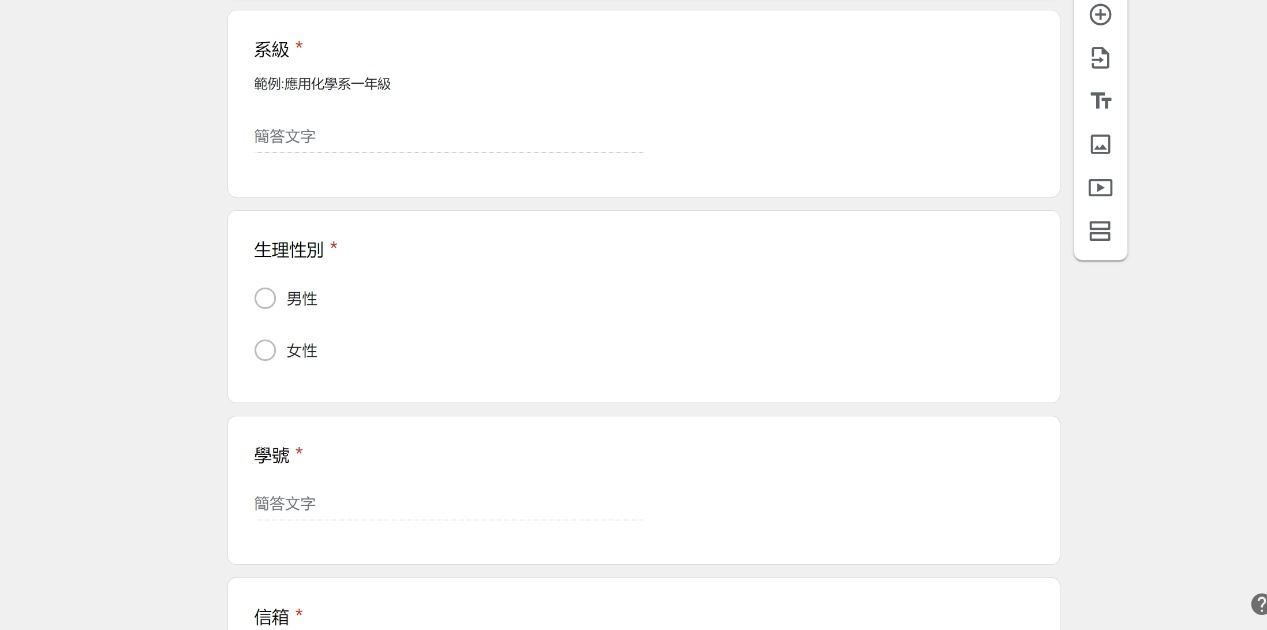 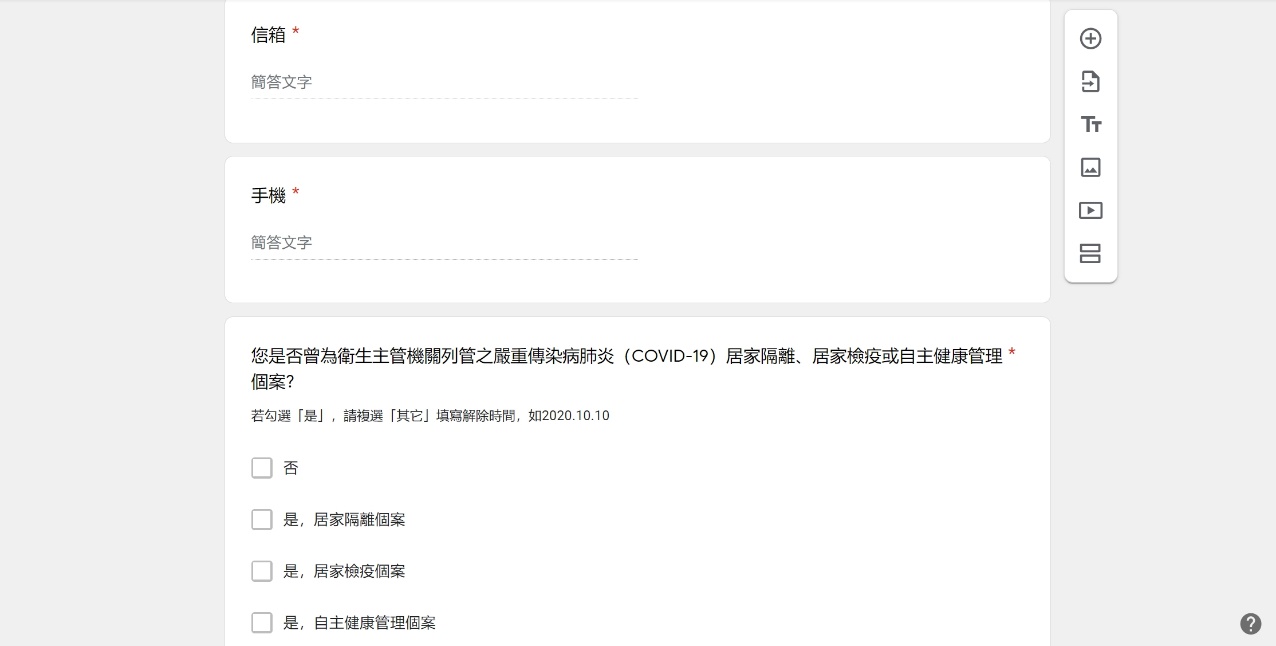 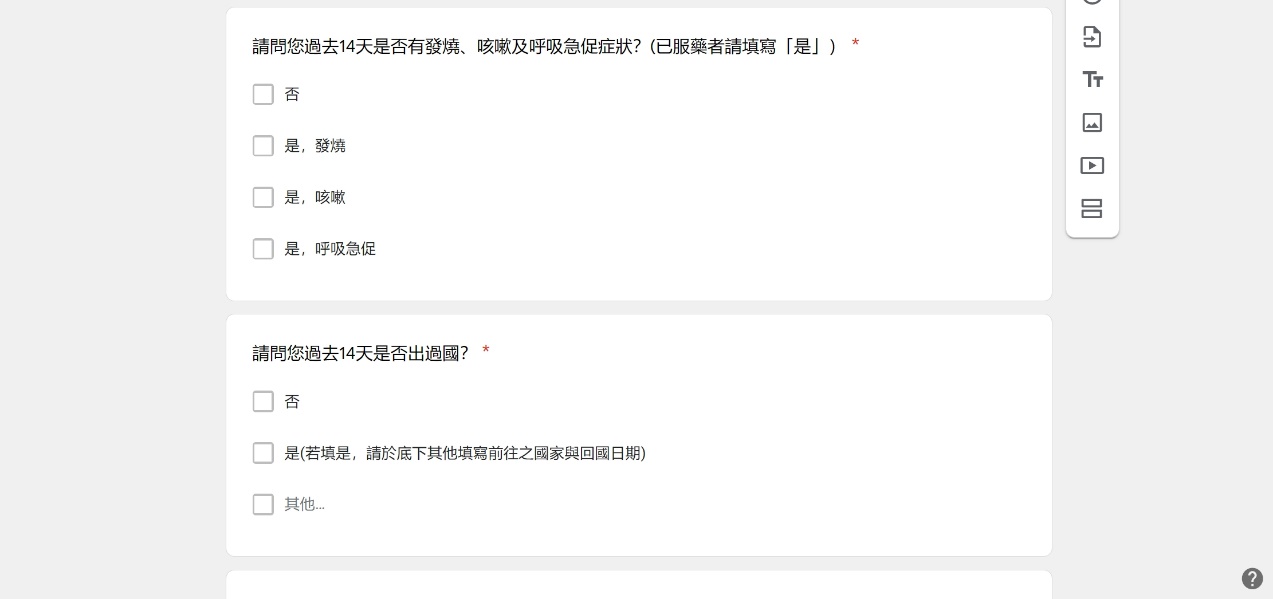 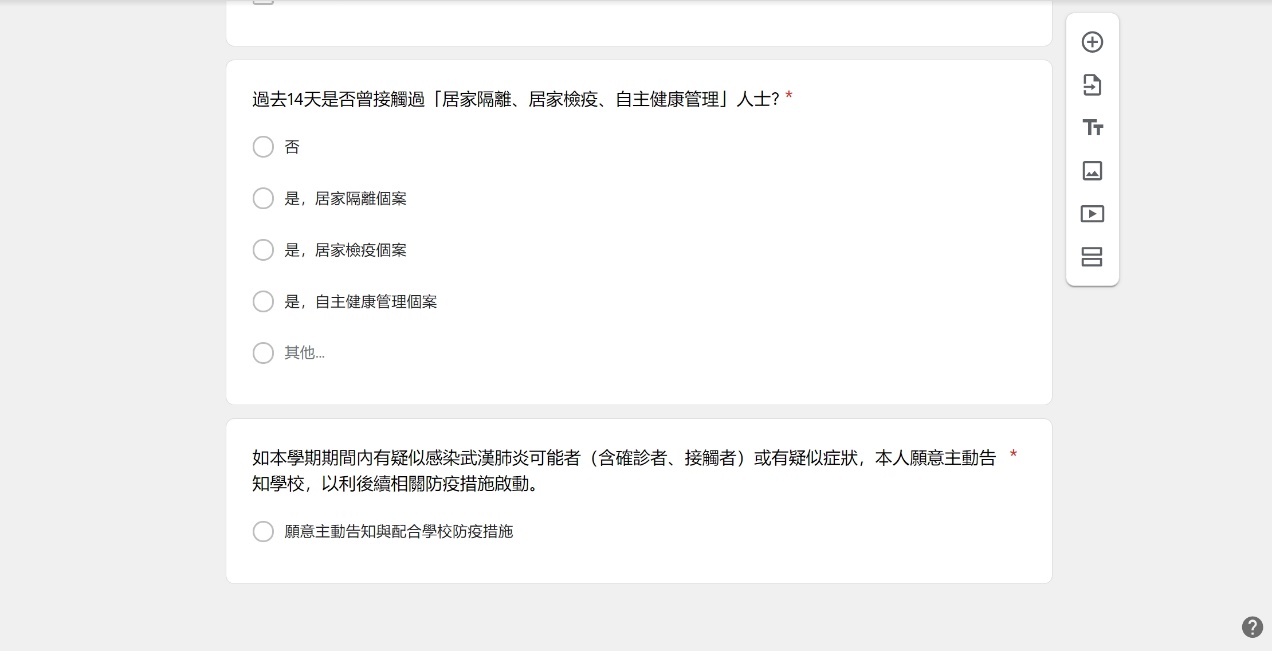 附件四、送舊表演報名表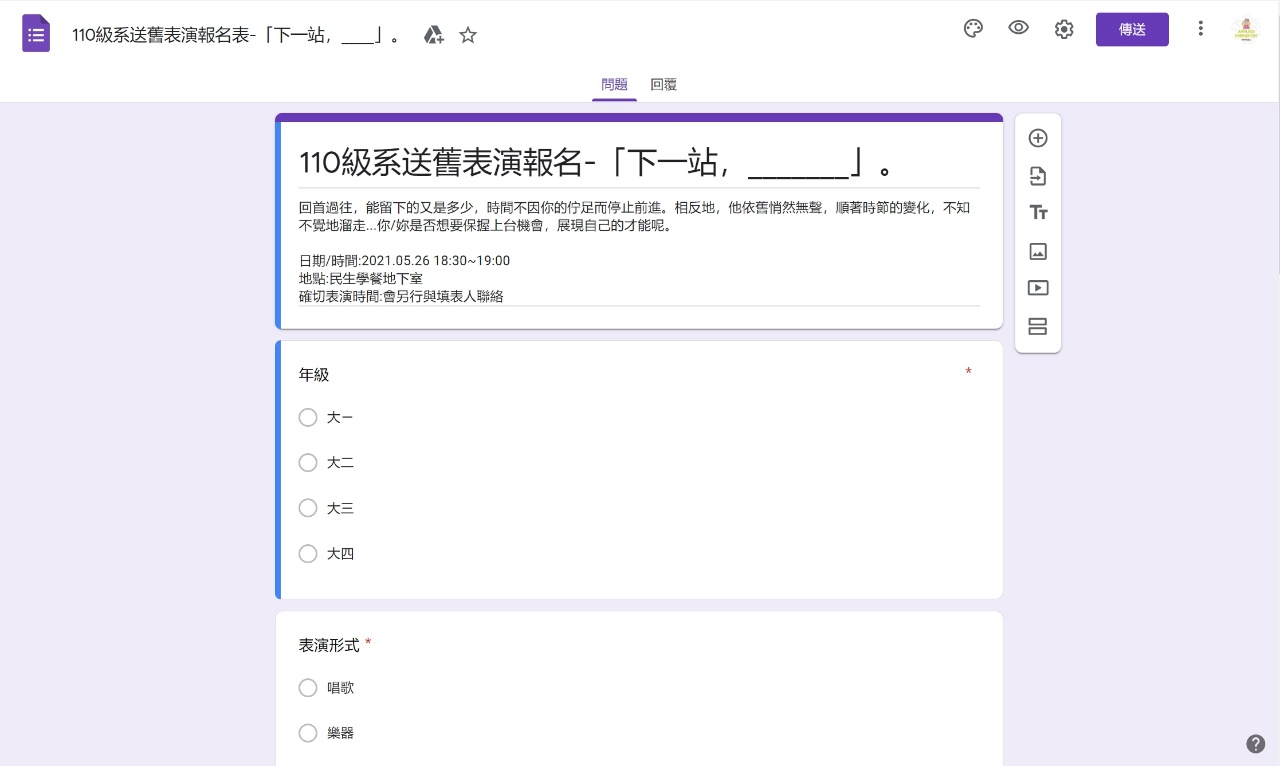 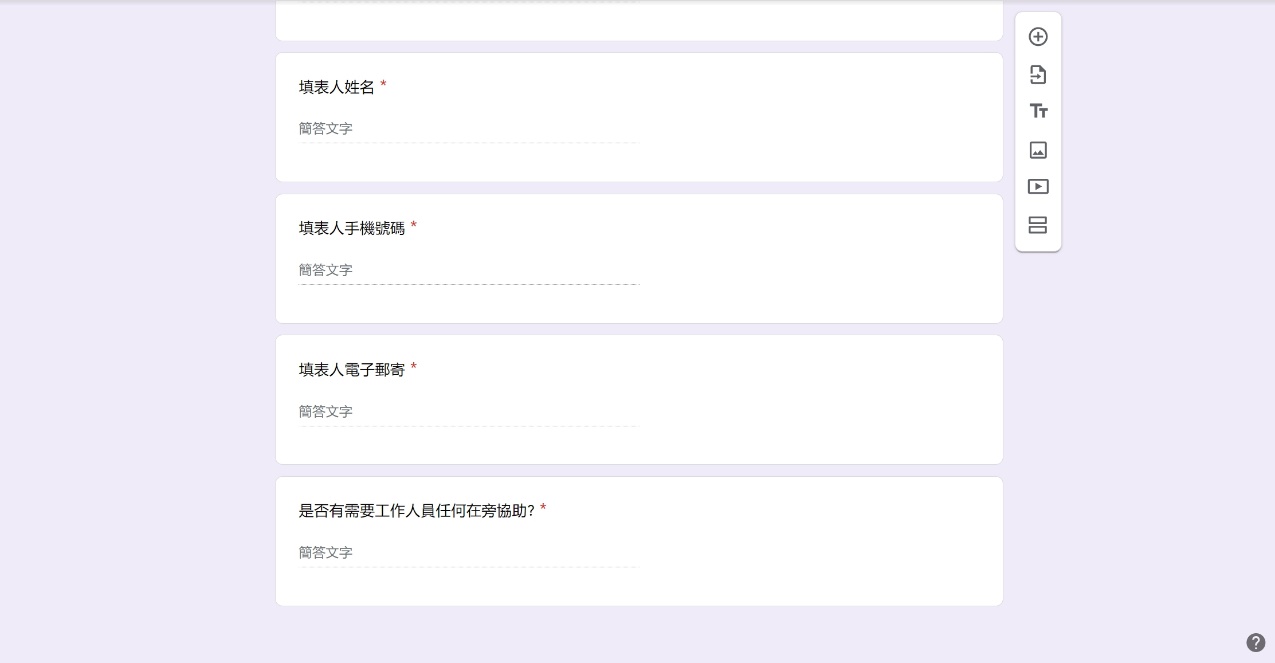 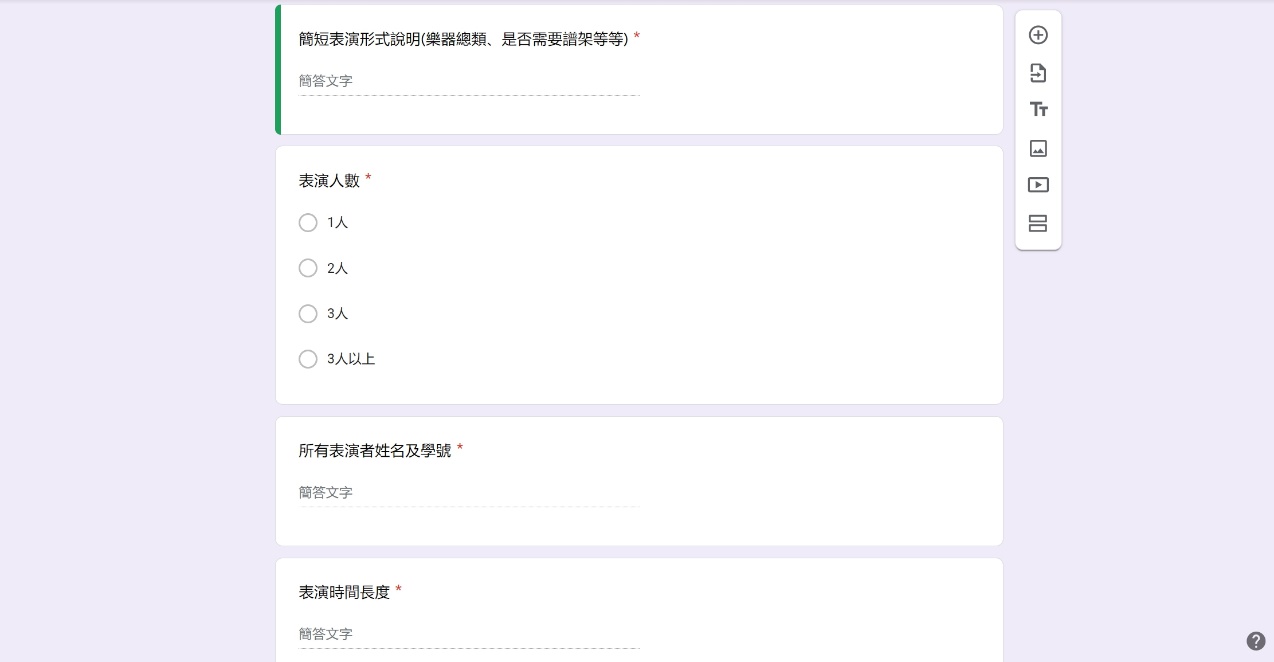 附件五、校園闖關活動遊戲說明附件六、水大地活動遊戲說明附件七、活動參與人員回饋單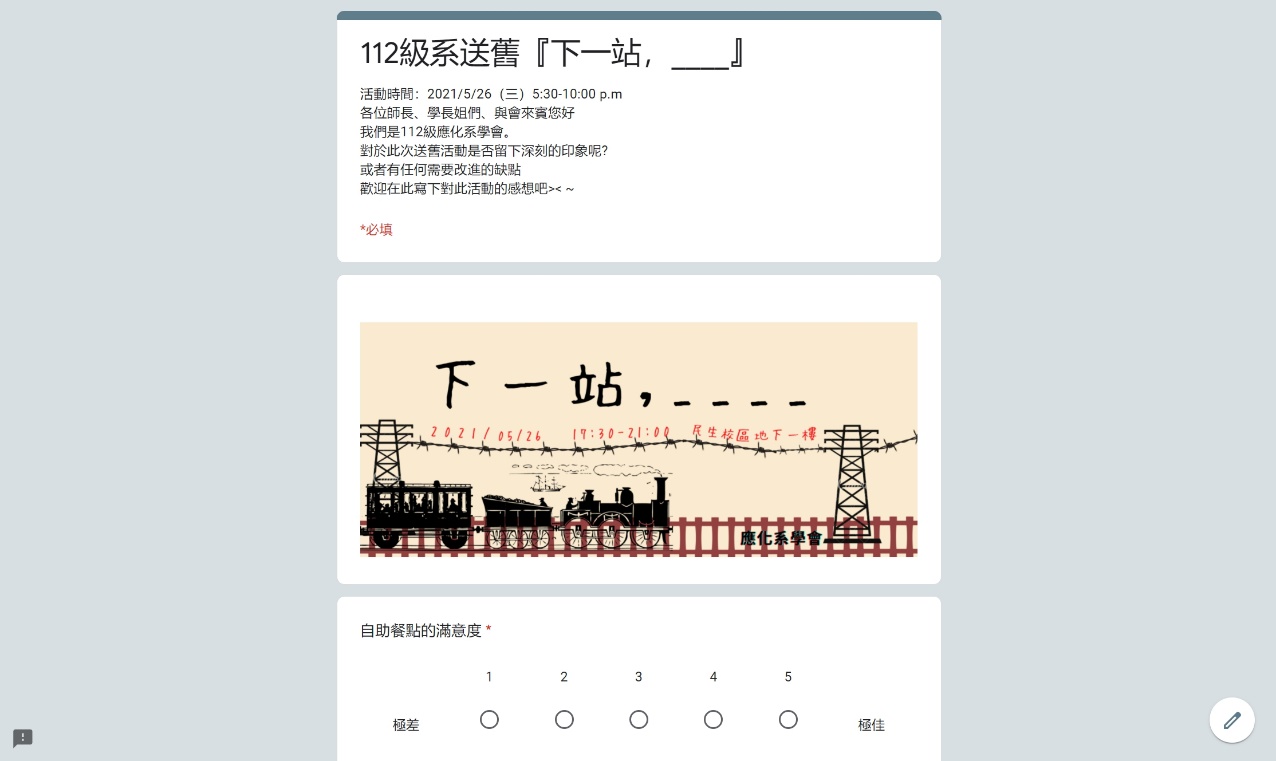 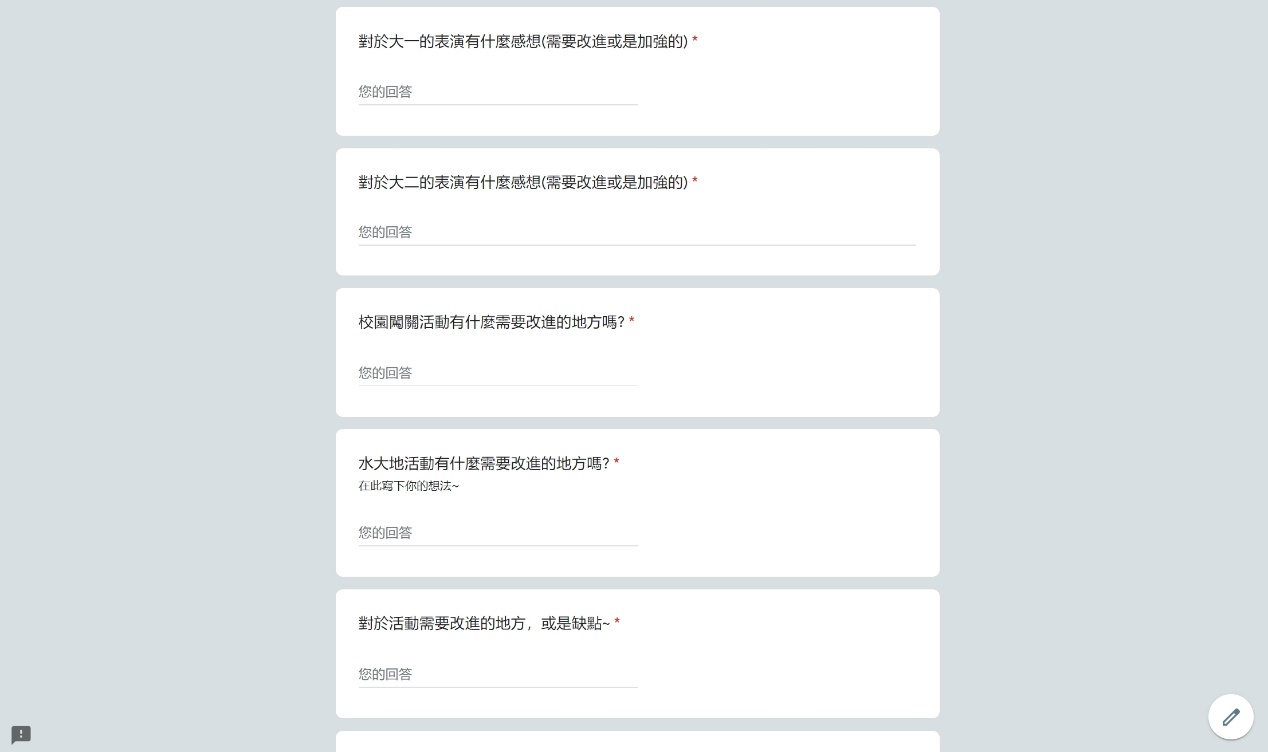 附件八、工作人員回饋單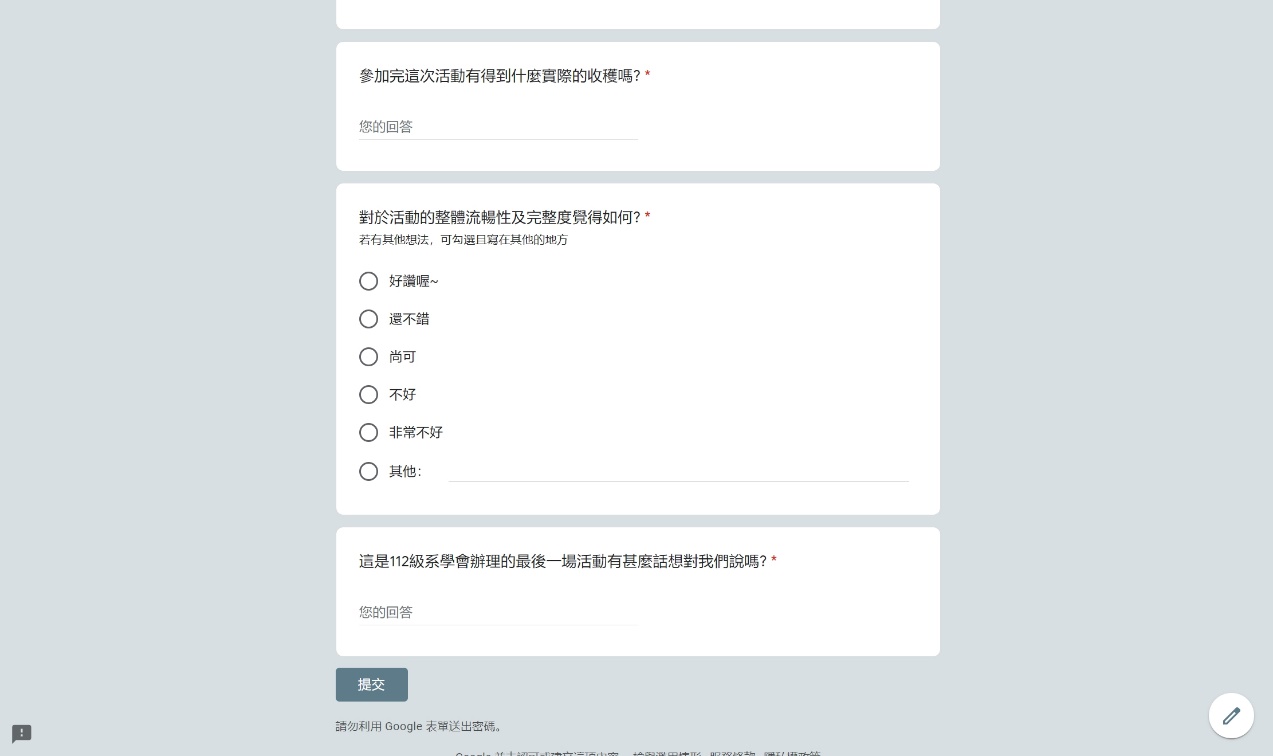 日期事項2020.12.29一籌2021.02.22二籌2021.三籌2021.03.14發放線上報名表單(開始報名)2021.03.17一驗2021.03.28截止線上表單報名2021.04.07二驗2021.05.03-05.21發送師長，畢業生邀請卡、海報製作2021.05.19總驗2021.05.26活動當日2021.05.26-31活動成果報告書撰寫2021.05.26-05.31活動後三單撰寫時間地點項目13:30~15:30民生學餐地下室器材搬運至活動現場15:30民生學餐地下室工人點名報到15:30~17:00民生學餐地下室場佈及準備16:00~16:30民生學餐地下室餐點擺放16:30-17:15民生學餐地下室來賓點名報到17:15民生學餐地下室活動開始17:15~18:00民生學餐地下室用餐交流18:00民生學餐地下室表演開始18:00~18:10民生學餐地下室大一表演18:10~18:20民生學餐地下室大二表演18:20~18:30民生學餐地下室師長祝福影片18:30~18:40民生學餐地下室懷舊回顧片18:40~18:50民生學餐地下室大合照18:50~19:00民生學餐地下室休息時間19:00~19:10民生學餐地下室Kahoot+闖關說明19:10~20:20民生校區校園闖關遊戲20:20民生排球場校園闖關遊戲結束集合點名20:20~20:25民生排球場換裝20:25民生排球場水大地活動開始20:25~20:50民生排球場水大地活動20:50民生排球場水大地活動結束20:50~21:00民生排球場大合照(來賓散場)21:00~21:15民生學餐地下室/民生排球場工作人員場復21:15民生學餐地下室/民生排球場活動結束職位姓名工作內容總召蔡俊鴻活動事務掌控副召鍾秉彣監督並協助總召事議美宣組吳依婷、洪子珺、陳嘉富、楊佳容、鄭婷予場地布置、畢業獎品購買、邀請卡製作NPTUer宣傳縮圖製作總務組陳智賢、林宗富、蔡孟夏黃世英金錢掌控、預算決算配給管理文書組王乙霖、黎莉娜、蔡政哲、葉星辰會議資料整理、活動當天現場簽到、活動報名人數彙整場器組餐務組黃泓銘、謝珮妤劉蓉靜、劉冠妏租借場地、器材租借自助餐點負責訂購處理資攝組魏家呈、蔡佳宸、陳逸倫、吳奕承活動攝影、畢業回顧影片剪輯、師長畢業致詞影片剪輯公關組簡鴻文、李冠緯、羅翔、朱軍翰發送邀請卡給師長及應屆畢業生、網路活動宣傳及粉絲專業推播音控組陳嘉富、蔡宗杉活動當日音控及燈光掌控表演組尚未定案人員名單表演活動進行活動組吳羽葳、葉宸宇、廖威喆、黃嘉伶、龎筠婕、歐世郁遊戲關卡進行主持人簡鴻文、方士文活動主持進行機動組黃柏瑋、王乙霖、黎莉娜、黃泓銘、劉蓉靜、吳仲杰、廖浩宇、朱軍翰活動當日機動人員(協助引導、緊急事務處理)時間地點事項備註13:30~15:30民生學餐地下室器材搬運至活動現場場器組+器材組負責引導由系會辦搬運到民生學餐地下室15:30民生學餐地下室工人點名報到文書組負責引導，並量體溫確認身體狀況15:30~17:00民生學餐地下室場佈及準備美宣組負責引導場佈背板場器組負責引導桌椅擺放音控組確認現場燈光、音效無誤15:30~17:00民生排球場水大地遊戲準備機動組確認場地及準備16:00~16:30民生學餐地下室餐點擺放餐務組負責引導16:30-17:15民生學餐地下室來賓點名報到文書組負責引導，並量體溫確認身體狀況17:15民生學餐地下室活動開始主持人開場炒熱氣氛17:15~18:00民生學餐地下室用餐交流餐務組注意現場況狀，補充餐點份量17:50民生學餐地下室表演組準備大一表演準備18:00民生學餐地下室表演開始18:00~18:10民生學餐地下室大一表演大二表演準備18:10~18:20民生學餐地下室大二表演18:20~18:30民生學餐地下室師長祝福影片音控組進行播放影片18:30~18:40民生學餐地下室懷舊回顧片音控組進行播放影片18:40~18:50民生學餐地下室大合照資攝組引導大家進行拍照18:50~19:00民生學餐地下室休息時間大一活動組往各關卡準備遊戲地進行19:00~19:10民生學餐地下室Kahoot+闖關說明總副召引導進行+主持人在旁協助19:10~20:20民生校區校園闖關遊戲資攝組一同與參與人員行動，拍攝照片20:20民生排球場校園闖關遊戲結束集合點名機動組注意現場狀況其他幹部協助移往20:20~22:25民生排球場換裝著裝輕便衣物、換成拖鞋20:25民生排球場水大地活動開始大二活動組進行20:25~20:50民生排球場水大地活動大二活動組負責20:50民生排球場水大地活動結束20:50~21:00民生排球場大合照(頒獎)資攝組負責21:00~21:15民生學餐地下室/民生排球場工作人員場復全體工作人員場復21:15民生學餐地下室/民生排球場活動結束全體工作人員拍大合照科目單位單價小計總計備註獎品費40451,800食材費75806,000參加人員系上學生65人+系上師長10人材料費3,200總計總計總計總計11000名稱	器材管理單位數量用途黑金剛學生活動發展組1移動式聲音擴聲器電纜延長線學生活動發展組1音控，電源延長用途手推車學生活動發展組2搬運器材之使用地燈學生活動發展組4表演打光用途對講機學生活動發展組6活動傳遞資訊用DV攝影機學生活動發展組1活動錄影紀錄音源線學生活動發展組1有線麥克風學生活動發展組2大聲公學生活動發展組1協助擴大音量名牌套學生活動發展組50名牌繩學生活動發展組50架燈(50W)學生活動發展組1時間項目宣傳方式/項目2021.02.28NPTUer平台活動放置NPTUer平台活動放置2021.03.14線上報名表單開放填寫放置於IG/FB粉專2021.03.28線上報名表單截止填寫放置於IG/FB粉專2021.05.03發放邀請卡(開始)公關親自發送2021.05.19粉專倒數活動文放置於IG/FB粉專2021.05.21發放邀請卡(截止)公關親自發送2021.05.25粉專倒數活動文放置於IG/FB粉專對象影響應屆畢業生留下美好回憶，及增加對系學會的認同與讚許活動工人各部會學習參與並策畫活動、事情危機處理、團隊領導及養成應用化學系112級系送舊-大地活動關卡應用化學系112級系送舊-大地活動關卡應用化學系112級系送舊-大地活動關卡應用化學系112級系送舊-大地活動關卡遊戲名稱憶同啟程憶同啟程憶同啟程遊戲道具滴管、小蘇打、塑膠杯、彩色筆、A4紙、手機、字卡、拼圖滴管、小蘇打、塑膠杯、彩色筆、A4紙、手機、字卡、拼圖滴管、小蘇打、塑膠杯、彩色筆、A4紙、手機、字卡、拼圖遊戲時間長度  70分鐘 遊戲人數40關主名字大一活動股遊戲地點民生排球場遊戲規則(含備註說明)遊戲規則(含備註說明)遊戲規則(含備註說明)遊戲規則(含備註說明)    總共七個遊戲，預計每關10分鐘，每關結束後會有一塊拼圖，集滿七塊可拼湊出一張車票，象徵學長姐未來路途的啟程，(遊戲分關卡分數和總分，詳見備註100秒不NG(4關)在100秒內依關卡順序通關及成功你說我猜(2人)，1為猜題者，1為答題者，答題者須透過猜題者的描述猜出謎底      2.在健康步道以塑膠滴管搬運50CC的水到另一端      3.喝完塑膠杯中的可樂，翻杯子      4.猜酸鹼(五個溶液、一個加小蘇打，       用指示劑滴定找出含小蘇打的水、兩次機會，失敗則回上一關)       (花費時間最少組第一名)  二、圈叉      將地板分為兩半，分別做上O和X，關主出一組是非題，      答案為是跳O，反之跳X      兩組一隊進行，題目出完時，兩隊依場上各組剩餘人數，      多者進行冠亞PK、少者進行季殿PK默契考驗關主出題，學長姐透過題目聯想一個動作，動作皆相同可加一分(最高分組第一名)  四、支援前線      關主出題，學長姐要集齊關主所指定的物品，      (最快集齊者第一名)  五、畫圖接龍      學長姐抽題，15秒內畫出題目內容，再給下一個人看5秒，      不斷循環，最後一位要猜出題目，猜對可加1分，      (最高分者第一名)  六、好膽麥照      學長姐隨機抽照片，學長姐要擺出和照片中相同的姿勢，      10分鐘內能拍出幾張就加幾分      (最高分組第一名)  七、誰是臥底      計分方式:從各組平均抽出2~3人，混和成新群，每個新群中，都會有      一組臥底，如果揪出所有臥底其他組都加5分，      如果沒有抓到，臥底組加15分      遊玩方式:每群會獲得一個共同題目，但臥底組的題目會跟大家不同，      依照順序描述自己的題目(不可講出來)，一輪過後每人投出自己認為      是臥底的人，投票結束後最高票者淘汰，不斷循環直到臥底皆出局或      平民組少於等於2人       (最高分組第一名)PS.各關中的關卡分數是用來評斷關卡名次   各關第一名總分+500、第二名+300、第三名+200、最後一名+100   7關結束後總分最低組接受懲罰!    總共七個遊戲，預計每關10分鐘，每關結束後會有一塊拼圖，集滿七塊可拼湊出一張車票，象徵學長姐未來路途的啟程，(遊戲分關卡分數和總分，詳見備註100秒不NG(4關)在100秒內依關卡順序通關及成功你說我猜(2人)，1為猜題者，1為答題者，答題者須透過猜題者的描述猜出謎底      2.在健康步道以塑膠滴管搬運50CC的水到另一端      3.喝完塑膠杯中的可樂，翻杯子      4.猜酸鹼(五個溶液、一個加小蘇打，       用指示劑滴定找出含小蘇打的水、兩次機會，失敗則回上一關)       (花費時間最少組第一名)  二、圈叉      將地板分為兩半，分別做上O和X，關主出一組是非題，      答案為是跳O，反之跳X      兩組一隊進行，題目出完時，兩隊依場上各組剩餘人數，      多者進行冠亞PK、少者進行季殿PK默契考驗關主出題，學長姐透過題目聯想一個動作，動作皆相同可加一分(最高分組第一名)  四、支援前線      關主出題，學長姐要集齊關主所指定的物品，      (最快集齊者第一名)  五、畫圖接龍      學長姐抽題，15秒內畫出題目內容，再給下一個人看5秒，      不斷循環，最後一位要猜出題目，猜對可加1分，      (最高分者第一名)  六、好膽麥照      學長姐隨機抽照片，學長姐要擺出和照片中相同的姿勢，      10分鐘內能拍出幾張就加幾分      (最高分組第一名)  七、誰是臥底      計分方式:從各組平均抽出2~3人，混和成新群，每個新群中，都會有      一組臥底，如果揪出所有臥底其他組都加5分，      如果沒有抓到，臥底組加15分      遊玩方式:每群會獲得一個共同題目，但臥底組的題目會跟大家不同，      依照順序描述自己的題目(不可講出來)，一輪過後每人投出自己認為      是臥底的人，投票結束後最高票者淘汰，不斷循環直到臥底皆出局或      平民組少於等於2人       (最高分組第一名)PS.各關中的關卡分數是用來評斷關卡名次   各關第一名總分+500、第二名+300、第三名+200、最後一名+100   7關結束後總分最低組接受懲罰!    總共七個遊戲，預計每關10分鐘，每關結束後會有一塊拼圖，集滿七塊可拼湊出一張車票，象徵學長姐未來路途的啟程，(遊戲分關卡分數和總分，詳見備註100秒不NG(4關)在100秒內依關卡順序通關及成功你說我猜(2人)，1為猜題者，1為答題者，答題者須透過猜題者的描述猜出謎底      2.在健康步道以塑膠滴管搬運50CC的水到另一端      3.喝完塑膠杯中的可樂，翻杯子      4.猜酸鹼(五個溶液、一個加小蘇打，       用指示劑滴定找出含小蘇打的水、兩次機會，失敗則回上一關)       (花費時間最少組第一名)  二、圈叉      將地板分為兩半，分別做上O和X，關主出一組是非題，      答案為是跳O，反之跳X      兩組一隊進行，題目出完時，兩隊依場上各組剩餘人數，      多者進行冠亞PK、少者進行季殿PK默契考驗關主出題，學長姐透過題目聯想一個動作，動作皆相同可加一分(最高分組第一名)  四、支援前線      關主出題，學長姐要集齊關主所指定的物品，      (最快集齊者第一名)  五、畫圖接龍      學長姐抽題，15秒內畫出題目內容，再給下一個人看5秒，      不斷循環，最後一位要猜出題目，猜對可加1分，      (最高分者第一名)  六、好膽麥照      學長姐隨機抽照片，學長姐要擺出和照片中相同的姿勢，      10分鐘內能拍出幾張就加幾分      (最高分組第一名)  七、誰是臥底      計分方式:從各組平均抽出2~3人，混和成新群，每個新群中，都會有      一組臥底，如果揪出所有臥底其他組都加5分，      如果沒有抓到，臥底組加15分      遊玩方式:每群會獲得一個共同題目，但臥底組的題目會跟大家不同，      依照順序描述自己的題目(不可講出來)，一輪過後每人投出自己認為      是臥底的人，投票結束後最高票者淘汰，不斷循環直到臥底皆出局或      平民組少於等於2人       (最高分組第一名)PS.各關中的關卡分數是用來評斷關卡名次   各關第一名總分+500、第二名+300、第三名+200、最後一名+100   7關結束後總分最低組接受懲罰!    總共七個遊戲，預計每關10分鐘，每關結束後會有一塊拼圖，集滿七塊可拼湊出一張車票，象徵學長姐未來路途的啟程，(遊戲分關卡分數和總分，詳見備註100秒不NG(4關)在100秒內依關卡順序通關及成功你說我猜(2人)，1為猜題者，1為答題者，答題者須透過猜題者的描述猜出謎底      2.在健康步道以塑膠滴管搬運50CC的水到另一端      3.喝完塑膠杯中的可樂，翻杯子      4.猜酸鹼(五個溶液、一個加小蘇打，       用指示劑滴定找出含小蘇打的水、兩次機會，失敗則回上一關)       (花費時間最少組第一名)  二、圈叉      將地板分為兩半，分別做上O和X，關主出一組是非題，      答案為是跳O，反之跳X      兩組一隊進行，題目出完時，兩隊依場上各組剩餘人數，      多者進行冠亞PK、少者進行季殿PK默契考驗關主出題，學長姐透過題目聯想一個動作，動作皆相同可加一分(最高分組第一名)  四、支援前線      關主出題，學長姐要集齊關主所指定的物品，      (最快集齊者第一名)  五、畫圖接龍      學長姐抽題，15秒內畫出題目內容，再給下一個人看5秒，      不斷循環，最後一位要猜出題目，猜對可加1分，      (最高分者第一名)  六、好膽麥照      學長姐隨機抽照片，學長姐要擺出和照片中相同的姿勢，      10分鐘內能拍出幾張就加幾分      (最高分組第一名)  七、誰是臥底      計分方式:從各組平均抽出2~3人，混和成新群，每個新群中，都會有      一組臥底，如果揪出所有臥底其他組都加5分，      如果沒有抓到，臥底組加15分      遊玩方式:每群會獲得一個共同題目，但臥底組的題目會跟大家不同，      依照順序描述自己的題目(不可講出來)，一輪過後每人投出自己認為      是臥底的人，投票結束後最高票者淘汰，不斷循環直到臥底皆出局或      平民組少於等於2人       (最高分組第一名)PS.各關中的關卡分數是用來評斷關卡名次   各關第一名總分+500、第二名+300、第三名+200、最後一名+100   7關結束後總分最低組接受懲罰!化學系系送舊-大地活動關卡化學系系送舊-大地活動關卡化學系系送舊-大地活動關卡化學系系送舊-大地活動關卡遊戲名稱                   水大地                   水大地                   水大地遊戲道具水箱、水球、水槍、水杯水箱、水球、水槍、水杯水箱、水球、水槍、水杯遊戲時間長度  25分鐘 遊戲人數50關主名字大二活動股遊戲地點民生排球場遊戲規則(含備註說明)遊戲規則(含備註說明)遊戲規則(含備註說明)遊戲規則(含備註說明)    分為兩階段，第一階段將進行15分鐘，全員分為兩隊，兩隊進行搶答，答對者可進行潑水攻擊另一方。第二階段進行10分鐘，全員自由潑水。  備註:  問題1:屏東大學有幾個系  解答: 32  問題2:念出應用化學的英文  解答: Applied chemistry  問題3:林森鴨子有幾隻   解答: 2隻  問題4:今天是幾號  解答: 5月26號問題5:現在幾點幾分   解答: 依當下問題6:現在校長的名字   解答: 古源光問題7:林森學餐店名叫甚麼   解答: 戀茶屋問題8:科學館最高幾樓樓  解答: 5問題9:民生圖書館是幾樓到幾樓  解答: 6~9問題10:屏商校區內有的便利商店是哪家   解答: 全家問題11:民生與林森校區之間的溪為甚麼溪   解答: 殺蛇溪問題12:北極熊皮膚是甚麼顏色  解答: 黑問題13:章魚幾隻腳  解答: 8問題14:校徽是甚麼葉子  解答: 木瓜葉 問題15:屏商操場多少公尺  解答: 500問題16:五育樓最高幾樓  解答: 14問題17:實驗室有幾間  解答: 9問題18:屏東大學有幾個社團 解答: 46    分為兩階段，第一階段將進行15分鐘，全員分為兩隊，兩隊進行搶答，答對者可進行潑水攻擊另一方。第二階段進行10分鐘，全員自由潑水。  備註:  問題1:屏東大學有幾個系  解答: 32  問題2:念出應用化學的英文  解答: Applied chemistry  問題3:林森鴨子有幾隻   解答: 2隻  問題4:今天是幾號  解答: 5月26號問題5:現在幾點幾分   解答: 依當下問題6:現在校長的名字   解答: 古源光問題7:林森學餐店名叫甚麼   解答: 戀茶屋問題8:科學館最高幾樓樓  解答: 5問題9:民生圖書館是幾樓到幾樓  解答: 6~9問題10:屏商校區內有的便利商店是哪家   解答: 全家問題11:民生與林森校區之間的溪為甚麼溪   解答: 殺蛇溪問題12:北極熊皮膚是甚麼顏色  解答: 黑問題13:章魚幾隻腳  解答: 8問題14:校徽是甚麼葉子  解答: 木瓜葉 問題15:屏商操場多少公尺  解答: 500問題16:五育樓最高幾樓  解答: 14問題17:實驗室有幾間  解答: 9問題18:屏東大學有幾個社團 解答: 46    分為兩階段，第一階段將進行15分鐘，全員分為兩隊，兩隊進行搶答，答對者可進行潑水攻擊另一方。第二階段進行10分鐘，全員自由潑水。  備註:  問題1:屏東大學有幾個系  解答: 32  問題2:念出應用化學的英文  解答: Applied chemistry  問題3:林森鴨子有幾隻   解答: 2隻  問題4:今天是幾號  解答: 5月26號問題5:現在幾點幾分   解答: 依當下問題6:現在校長的名字   解答: 古源光問題7:林森學餐店名叫甚麼   解答: 戀茶屋問題8:科學館最高幾樓樓  解答: 5問題9:民生圖書館是幾樓到幾樓  解答: 6~9問題10:屏商校區內有的便利商店是哪家   解答: 全家問題11:民生與林森校區之間的溪為甚麼溪   解答: 殺蛇溪問題12:北極熊皮膚是甚麼顏色  解答: 黑問題13:章魚幾隻腳  解答: 8問題14:校徽是甚麼葉子  解答: 木瓜葉 問題15:屏商操場多少公尺  解答: 500問題16:五育樓最高幾樓  解答: 14問題17:實驗室有幾間  解答: 9問題18:屏東大學有幾個社團 解答: 46    分為兩階段，第一階段將進行15分鐘，全員分為兩隊，兩隊進行搶答，答對者可進行潑水攻擊另一方。第二階段進行10分鐘，全員自由潑水。  備註:  問題1:屏東大學有幾個系  解答: 32  問題2:念出應用化學的英文  解答: Applied chemistry  問題3:林森鴨子有幾隻   解答: 2隻  問題4:今天是幾號  解答: 5月26號問題5:現在幾點幾分   解答: 依當下問題6:現在校長的名字   解答: 古源光問題7:林森學餐店名叫甚麼   解答: 戀茶屋問題8:科學館最高幾樓樓  解答: 5問題9:民生圖書館是幾樓到幾樓  解答: 6~9問題10:屏商校區內有的便利商店是哪家   解答: 全家問題11:民生與林森校區之間的溪為甚麼溪   解答: 殺蛇溪問題12:北極熊皮膚是甚麼顏色  解答: 黑問題13:章魚幾隻腳  解答: 8問題14:校徽是甚麼葉子  解答: 木瓜葉 問題15:屏商操場多少公尺  解答: 500問題16:五育樓最高幾樓  解答: 14問題17:實驗室有幾間  解答: 9問題18:屏東大學有幾個社團 解答: 46